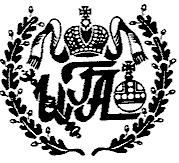 Частное учреждение высшего образования«ИНСТИТУТ ГОСУДАРСТВЕННОГО АДМИНИСТРИРОВАНИЯ»Положение о порядке подготовки, оформления и выдачи заключения по диссертации в Институте государственного администрированияМосква  - 2019Нормативно-правовая базаФедеральный закон от 29 декабря 2012 г. № 273 ФЗ «Об образовании в Российской Федерации».Постановление Правительства Российской Федерации от 24 сентября 2013 г. № 842 «О порядке присуждения ученых степеней» (с изменениями, внесенными постановлением Правительства РФ от 21.04.2016 № 335).Порядок организации и осуществления образовательной деятельности по образовательным программам высшего образования - программам подготовки научно-педагогических кадров в аспирантуре (адъюнктуре) (утвержден приказом Министерства образования и науки Российской Федерации от 19 ноября 2013 г. № 1259).Положение о совете по защите диссертаций на соискание ученой степени кандидата наук, на соискание ученой степени доктора наук (утверждено приказом Министерства образования и науки Российской Федерации от 13.01.2014 № 7 в редакции от 29.10.2015).Решение Президиума Высшей аттестационной комиссии РФ от 22 июня 2012 г. № 25/52 “О формах заключения диссертационного совета по диссертации и заключения организации, в которой выполнена диссертация или к которой был прикреплен соискатель”.Общие положенияНастоящее Положение определяет порядок подготовки, оформления и выдачи заключения по диссертации в Институте государственного администрирования (ИГА).В соответствии с Положением о присуждении ученых степеней организация, где выполнялась диссертация, дает заключение по диссертации, которое подписывается руководителем или по его поручению заместителем руководителя организации. В заключении отражаются личное участие соискателя ученой степени в получении результатов, изложенных в диссертации, степень достоверности результатов проведенных соискателем ученой степени исследований, их новизна и практическая значимость, ценность научных работ соискателя ученой степени, соответствие диссертации требованиям, установленным пунктом 14 Положения о присуждении ученых степеней, научная специальность (научные специальности) и отрасль науки, которым соответствует диссертация, полнота изложения материалов диссертации в работах, опубликованных соискателем ученой степени.Заключение организации по диссертации выдается:не позднее 3 месяцев со дня подачи соискателем ученой степени на имя руководителя организации, где выполнялась диссертация;не позднее 2 месяцев со дня подачи соискателем ученой степени на имя руководителя организации, где выполнялась диссертация, заявления о выдаче заключения - в случае соискания ученой степени кандидата наук.Заключение организации по диссертации является действительным в течение 3 лет со дня его утверждения руководителем организации или лицом, уполномоченным на это в порядке, установленном локальным актом ИГА.Порядок подготовки и выдачи заключения организации по диссертацииОснованием для оформления заключения в ИГА является заключение специальной кафедры института, на которой проходило заслушивание соискателя по законченной диссертации. Назначение заседания кафедры осуществляется после подачи соискателем заявления (приложение 1) на имя проректора по научной работе и его визирования.После ознакомления с диссертацией и иными представленными соискателем материалами, заведующий кафедрой назначает дату предварительного рассмотрения диссертации на заседании кафедры, двух рецензентов по кандидатской диссертации, имеющих ученые степени кандидатов или докторов наук соответственно и являющихся специалистами по профилю представленной диссертации. Рецензенты изучают представленные материалы диссертации в течение 2 недель.Для рассмотрения и обсуждения диссертации на кафедре соискатель ученой степени кандидата наук должен представить полностью подготовленную и оформленную в соответствии с требованиями, установленными Министерством образования и науки Российской Федерации, диссертацию в несброшюрованном виде в количестве 2-х (для кандидатской диссертации) - для каждого рецензента.Помимо диссертации, соискатель ученой степени кандидата наук представляет на обсуждение кафедры копии опубликованных научных трудов, в которых отражены основные результаты и содержание проведенного им научного исследования.Количество публикаций, в которых излагаются основные научные результаты диссертации на соискание ученой степени кандидата наук, в рецензируемых изданиях должно соответствовать Положению о присуждении ученых степеней.Также соискатель ученой степени кандидата наук представляет копию диплома о высшем образовании, а также справку (или удостоверение) о сданных кандидатских экзаменах или справку об обучении (или периоде обучения). На обсуждение диссертации могут приглашаться ведущие преподаватели других кафедр, имеющие, как правило, ученую степень доктора наук и являющиеся специалистами по обсуждаемой научной проблеме. Если диссертация выполнена на стыке двух специальностей или имеется связь исследования с другими научными специальностями, то на заседание кафедры приглашаются специалисты с такой кафедры.Заседание кафедры ведет руководитель структурного подразделения - заведующий кафедрой. В случаях, когда он сам является научным руководителем (консультантом) соискателя ученой степени кандидатанаук, полномочия ведущего предоставляются  ответственному за научную работу на кафедре.Заочное рассмотрение итогов научного исследования без соискателя ученой степени кандидата  наук не допускается.Председательствующий ведет заседание в соответствии с повесткой дня. Называются фамилия, имя и отчество соискателя ученой степени кандидата  наук, тема диссертации и специальность, по которой выполнена работа, научный руководитель и рецензенты. При рассмотрении кандидатской диссертации зачитываются сведения о высшем образовании соискателя и о сданных им кандидатских экзаменах. Далее соискатель ученой степени кандидата наук с учетом выделенного для него времени в регламенте излагает основные положения диссертации и полученные научные результаты проведенного исследования. После доклада соискателя ученой степени каждому из членов кафедры и приглашенных на заседание предоставляется возможность задать вопросы. Затем слово предоставляется научному руководителю.В процессе научной дискуссии по работе, которая начинается после выступления научного руководителя, высказываются рецензенты, назначенные заведующим кафедрой, на вопросы и замечания которых должен ответить соискатель. Докладчику предоставляется возможность ответить на замечания рецензентов. В процессе свободной дискуссии могут принять участие все присутствующие на заседании без ограничения времени выступления и количества выступающих. Кроме указания на положительные и отрицательные стороны работы, участники прений выражают свое отношение к диссертации, рекомендуя или не рекомендуя ее к защите.По итогам обсуждения на заседании кафедры диссертация может быть рекомендована к защите в любом профильном диссертационном совете или возвращена на доработку для устранения замечаний принципиального характера и повторному представлению на заседании кафедры. Решение принимается открытым голосованием и является правомочным, если за решение проголосовало 2/3 присутствующих на заседании кафедры.Итоги обсуждения диссертации оформляются выпиской из протокола заседания кафедры, которая в свою очередь содержит заключение о работе. Подготовленное заключение должно соответствовать требованиям, установленным Положением о присуждении ученым степеней. Решение кафедры является официальным заключением организации, в которой была выполнена диссертация. Структура заключения ИГА и выписки из протокола заседания кафедры по диссертации приведена в приложении 2 и 3 настоящего Порядка.Проректору по научной работеЧУ ВО «ИГА» ученая степень, звание, Ф.И.О. проректора от	Ф.И.О соискателя полностьюконтактный телефон, e-mailсоискателяЗаявлениеПрошу Вас провести предварительную экспертизу моей диссертационной работы на тему «	» на соискание ученой степени кандидата(название диссертации)(доктора)	наук по специальности	(отрасль науки)	(шифр и наименование специальности)на предмет её готовности к защите в диссертационном совете и выдать заключение.Диссертационная работа выполнена на кафедре(ах)	(наименование(я) кафедр(ы)ЧУ ВОИнститут государственного администрирования. Научный руководитель (консультант)	(Ф.И.О. полностью, учёная степень, учёное звание, должность)В 	 году окончил очную (заочную) аспирантуру институтапоспециальности	.(шифр и наименование специальности)илиБыл прикреплён к институту соискателем для подготовки диссертации и сдачи кандидатских экзаменов с	по	.илиЯвляюсь аспирантом очного (заочного) обучения по специальности 	, с	по настоящее время.(шифр и наименование специальности)Диссертация представляется впервые (повторно).Подтверждаю, что все представляемые к защите данные и результаты являются подлинными и оригинальными и, кроме специально оговорённых случаев, получены мной лично.Согласен на дальнейшую обработку моих персональных данных, необходимую при проведении процедуры подготовки заключения по диссертации на соискание ученой степени кандидата (доктора)	наук,(отрасль науки)подготовленной в ЧУ ВОИнститут государственного администрирования.Линии и подстрочные надписи не печатаются!!!!!!!!!!!!Приложение 2«УТВЕРЖДАЮ»Ректор частного учреждениявысшего образования«Институт государственного администрирования»(ЧУ ВО «ИГА»)К-нюридич. наук Тараканов А.В.                                                                        «    »________  2018г.Выпискаиз протокола №	заседания кафедры(наименование(я) кафедр(ы)частного учреждения высшего образования«Институт государственного администрирования»от «	»	20	годаПрисутствовали:(наименование диссертации)представленной на соискание ученой степени кандидата (доктора) 	наук по специальности	(шифр и наименование специальности)Научный руководитель (консультант)	(Ф.И.О. полностью, учёная степень, учёное звание, должность)Рецензенты:	(фамилия, инициалы, ученая степень, ученое звание,должность. Рецензентов должно быть не менее двух).Вопросы задали:(кто задавал, изложение вопросов, ответы соискателя или их обоснованность).Выступили:(рецензенты, научный руководитель (консультант) и др., краткое содержание выступлений).Постановили: На основании результатов открытого голосования («за» _ ,«против» _. «воздержавшиеся» _ ) принять по диссертационной работе	(Ф.И.О.)«	», следующее заключение(наименование диссертации)федерального государственного бюджетного образовательного учреждения высшего профессионального образования «Институт государственного администрирования » (прилагается).Председательствующий	нарасширенном (совместном) заседании	( ф.и.о.полностью)кафедр(ы)(должность, уч.степень, уч.звание)Секретарь	 ( Ф.И.О. полностью)(должность, уч.степень, уч.звание)Линии и подстрочные надписи не печатаются!!!!!«Утверждаю»Ректор частного учреждениявысшего образования«Институт государственного администрирования»(ЧУ ВО «ИГА»)К-нюридич. наук Тараканов А.В.                                          «    »________  2018г.Заключение
Частного учреждениявысшего образования«Институт государственного администрирования»Диссертация выполнена в(наименование профильного структурного подразделения)В период подготовки диссертации соискатель	(фамилия, имя, отчество - при наличии (полностью)работал в	(полное официальное название организации в соответствии с уставом,наименование учебного или научного структурного подразделения, должность)В 20	г. окончил	(наименование образовательного учреждения высшего профессионального образования)по специальности(наименование специальности)Далее необходимо указать сведения о периоде обучения в аспирантуре (вуз, форма обучения, сроки). Если соискатель обучался в аспирантуре вуза, который теперь является структурным подразделением ИГА, то необходимо указать приказ Минобрнауки РФ о реорганизации данного вуза (дата и номер).Также необходимо написать, где и кем работает соискатель в настоящее время. Удостоверение о сдаче кандидатских экзаменов выдано в 20	 г.Научный руководитель (консультант) -	(фамилия, имя, отчество - при наличии, основное место работы;полное официальное название организации в соответствии с уставом, наименование структурногоподразделения, должность)По итогам обсуждения принято следующее заключение:Цель и актуальность работы (актуальность подтверждается выполнением работы в соответствии с одним из Приоритетных направлений развития науки, технологий и техники РФ и критических технологий РФ (согласно Указу Президента РФ от 07.07.2011 г. № 899), даются ссылки на соответствующие программы, гранты и др.). Утверждение темы диссертации (когда, кем, с указанием даты и номера протокола).Личное участие автора в получении результатов, изложенных в диссертации (непосредственное участие соискателя в получении исходных данных и научных экспериментах, в разработке основных теоретических положений, методик, алгоритмов, математических моделей и т.п.; личное участие в апробации результатов исследования; разработка экспериментальных стендов и установок (ключевых элементов экспериментальных установок), выполненных лично автором или при участии автора; обработка и интерпретация экспериментальных данных, выполненных лично автором или при участии автора; подготовка основных публикаций по выполненной работе и т.п. Приводятся наиболее существенные научные результаты диссертационных исследований без раскрытия признаков новизны этих результатов).Степень достоверности результатов проведённых исследований (указывается на корректность использования фундаментальных законов и математического аппарата, обоснованность принятых допущений, сходимость результатов теоретических и экспериментальных исследований, использование высокоточной поверенной и аттестованной контрольно-измерительной аппаратуры, согласованность выводов диссертации с результатами известных работ, опубликованных ранее другими авторами; приводится документальное подтверждение результатов проверки достоверности теоретических и технических разработок в промышленных условиях).Новизна результатов проведённых исследований (характеризуется новизна каждого научного результата и осуществляется его оценка по сравнению с другими известными решениями, то есть показывается конкретное отличие от результатов, полученных другими авторами).Практическая значимость (даётся оценка практической полезности результатов, указываются объекты внедрения, и высказываются предложения по дальнейшему использованию полученных результатов).Ценность научных работ соискателя.Полнота изложения материалов диссертации в работах, опубликованных соискателем (приводится краткая характеристика научных работ соискателя с указанием вида, авторского вклада и объёма научных изданий, делается вывод о полноте опубликования научных результатов диссертации в рецензируемых научных изданиях (из перечня ВАК), патентах РФ,свидетельствах на программы для ЭВМ, приводится также перечень работ, в которых опубликованы научные результаты, в соответствии с правилами библиографического описания литературы с указанием объёма работы дробью: в числителе - общий объём работы, в знаменателе - объём, принадлежащий соискателю. Для работ, опубликованных в соавторстве, определяется также личный научный вклад соискателя.Рекомендуется следующий порядок изложения п. 7:Результаты диссертационного исследования опубликованы в научных работах (общим объёмом п.л., вклад соискателя п.л.), из них работ, опубликованных в рецензируемых научных журналах (из перечня ВАК) - ; патентов РФ - ; свидетельств на программы для ЭВМ - .Основные научные результаты диссертации достаточно полно отраженыв работах, опубликованных в следующих рецензируемых научных изданиях (из перечня ВАК):;в полученных патентах на изобретения, патентах (свидетельствах) на полезнуюмодель, патентах на промышленный образец:	;в свидетельствах на программы для ЭВМ, базу данных:	.Научные результаты диссертации отражены также в следующих научных изданиях:Результаты диссертационных исследований докладывались на научных конференциях:Личный вклад соискателя в опубликованных в соавторстве работах состоит: в постановке задач и проведении исследований, расчётов и обобщении полученных результатов (№№ работ), разработке моделей и алгоритмов реализации (,); ...).Диссертация	(название диссертации)(фамилия, имя, отчество - при наличии)рекомендуется (не рекомендуется) к защите на соискание ученой степени кандидата (доктора)	наук по специальности(ям)	(отрасль науки)(шифр(ы) и наименование специальности(ей) научных работников)Заключение принято на заседании	(наименование структурного подразделения организации)Присутствовало на заседании 	 чел. Результаты голосования: "за" - 	 чел.,"против" - _ чел., "воздержалось" - _ чел., протокол № _ от "	"	20	г.	)(фамилия.имя, отчество - при наличии, ученая степень, ученое звание, наименование структурного подразделения, должность)Линии и подстрочные надписи не печатаются!!!!!ПРИНЯТОрешением Ученого совета ИГА
от «26» августа 2019 г.(протокол № 8)Приложение № 123к приказу ректора ЧУ ВО «ИГА»         от «28» августа 2019 г.  № 42/4ДатаИ.О. Фамилия(подпись)Виза заведующего кафедрой. Виза научного руководителя.